ПРОЕКТВносит ГубернаторИвановской области 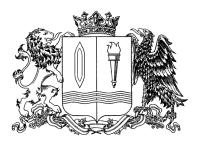 ЗАКОН ИВАНОВСКОЙ ОБЛАСТИПринят Ивановской областной Думойг. Иваново_______________ 2024 г.№ ______-ОЗО внесении изменений в Закон Ивановской области 
от 30.05.2022 № 29-ОЗ «О квотировании рабочих мест для инвалидов и признании утратившими силу некоторых законодательных актов Ивановской области и отдельных положений Закона Ивановской области «О квотировании рабочих мест для инвалидов» Настоящий Закон принят в соответствии с Законом Российской Федерации от 12.12.2023 № 565-ФЗ «О занятости населения в Российской Федерации» и в целях приведения Закона Ивановской области от 30.05.2022 № 29-ОЗ «О квотировании рабочих мест для инвалидов и признании утратившими силу некоторых законодательных актов Ивановской области и отдельных положений Закона Ивановской области «О квотировании рабочих мест для инвалидов» в соответствии с требованиями федерального законодательства. Статья 1.  Внести в Закон Ивановской области от 30.05.2022 № 29-ОЗ 
«О квотировании рабочих мест для инвалидов и признании утратившими силу некоторых законодательных актов Ивановской области и отдельных положений Закона Ивановской области «О квотировании рабочих мест для инвалидов» (далее – Закон Ивановской области от 30.05.2022 
№ 29-ОЗ) следующие изменения:преамбулу Закона Ивановской области изложить в следующей редакции: «Настоящий Закон принят в соответствии с Законом Российской Федерации от 19.04.1991 № 1032-I «О занятости населения в Российской Федерации», Федеральным законом от 12.12.2023 № 565-ФЗ «О занятости населения в Российской Федерации», Федеральным законом от 24.11.1995 № 181-ФЗ «О социальной защите инвалидов в Российской Федерации», Федеральным законом от 31.07.2020 № 247-ФЗ «Об обязательных требованиях в Российской Федерации» в целях установления обязательных требований в области квотирования рабочих мест для инвалидов Ивановской области»статью 3 Закона Ивановской области от 30.05.2022 № 29-ОЗ изложить в следующей редакции:«3. Работодатели обязаны ежемесячно не позднее 10-го числа месяца, следующего за отчетным информировать государственную службу занятости посредством размещения на единой цифровой платформе в сфере занятости и трудовых отношений «Работа в России» или на иных информационных ресурсах, на которых может размещаться такая информация в соответствии с порядком, утвержденным Правительством Российской Федерации, информации, необходимой для организации занятости инвалидов, предусмотренной пунктом 7 статьи 53 Федерального закона Российской Федерации от 12.12.2023 № 565-ФЗ 
«О занятости населения в Российской Федерации», о выполнении квоты для приема на работу инвалидов.».Статья 2. Настоящий Закон вступает в силу через 10 дней после дня его официального опубликования.Закон Ивановской области от 30.05.2022 № 29-ОЗ применяется до 01.09.2024.ГубернаторИвановской областиС.С. Воскресенский